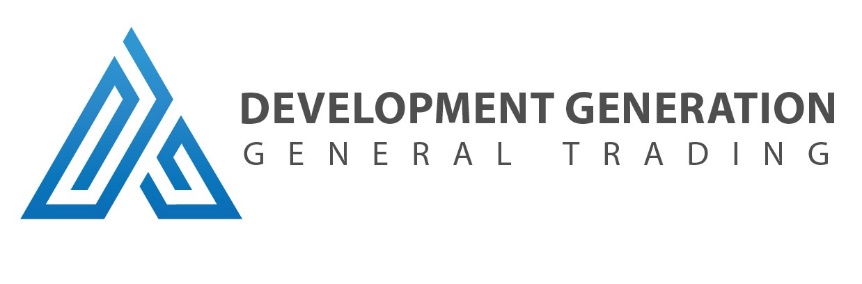 INSPECTION CHECKLISTDocument ID:  CK-001Document Approval HistoryDocument Revision HistoryDocument Revision No.Effective DateCreated by:Reviewed & Approved by:Revision 0DD.MM.YYYYHSE CoordinatorHSE ManagerDocument Revision No.Sections RevisedDescription of Changes00N/aPublishedName of InspectorDate of InspectionLocationHousekeepingNCCFire PreventionNCCJob site free of obstructionsTrained fire marshal available on the jobJob site free of slipping and tripping hazardsAdequate no. of extinguishers available and inspectedAdequate lighting availableHot work permit obtained (drilling, grinding)Cables raised, covered or taped-downSpark-proof tools in useMaterial StorageNCCConfined SpaceNCCStorage area orderlyBump test performed and recordedStacked material securedAtmosphere tested prior to entering confined spaceProper temporary storage of waste materialTripod installed above manholeChemicals properly labeled and storedVentilation fan functional and properly installedSpill kits & MSDS availableAttendant present at all timesDrivingNCCWorking at HeightNCCLicensed driver(s)Ladders not metallic (if smelter)Proper arrangement of material in vehiclesLadders 4:1 ratio and properly securedSpeed limits observedScaffolds fitted with toe boards & hand/mid railsExtinguishers installed/ inspectedCertified mobile elevated work platform operatorPre-use checklist completedFall prevention/protection in use above 2 metersNo evidence of spills/ leaksAnchor points certifiedPersonal Protective EquipmentNCCElectrical SafetyNCCHard hat, safety footwear and reflective vest in useCords/ cables in good condition – no exposed wiringProtective clothing (long sleeve pants and shirt) usedElectrical power tools in good conditionAppropriate hand gloves used for the applicable jobArc flash equipment if working inside live panelsSafety glasses in useLive work procedure in place & followedBarricadingNCCGeneralNCCWarning signs in useEmergency number advertised/ knownManholes closed or sufficiently protectedCertified first aider and first aid box availablePedestrians and onlookers kept out of work areaEmergency assembly point identified